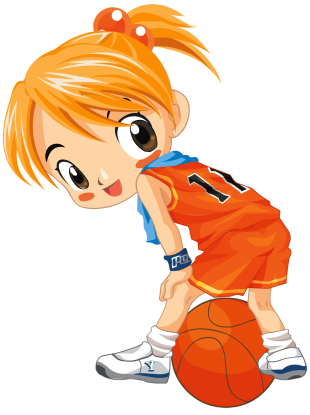 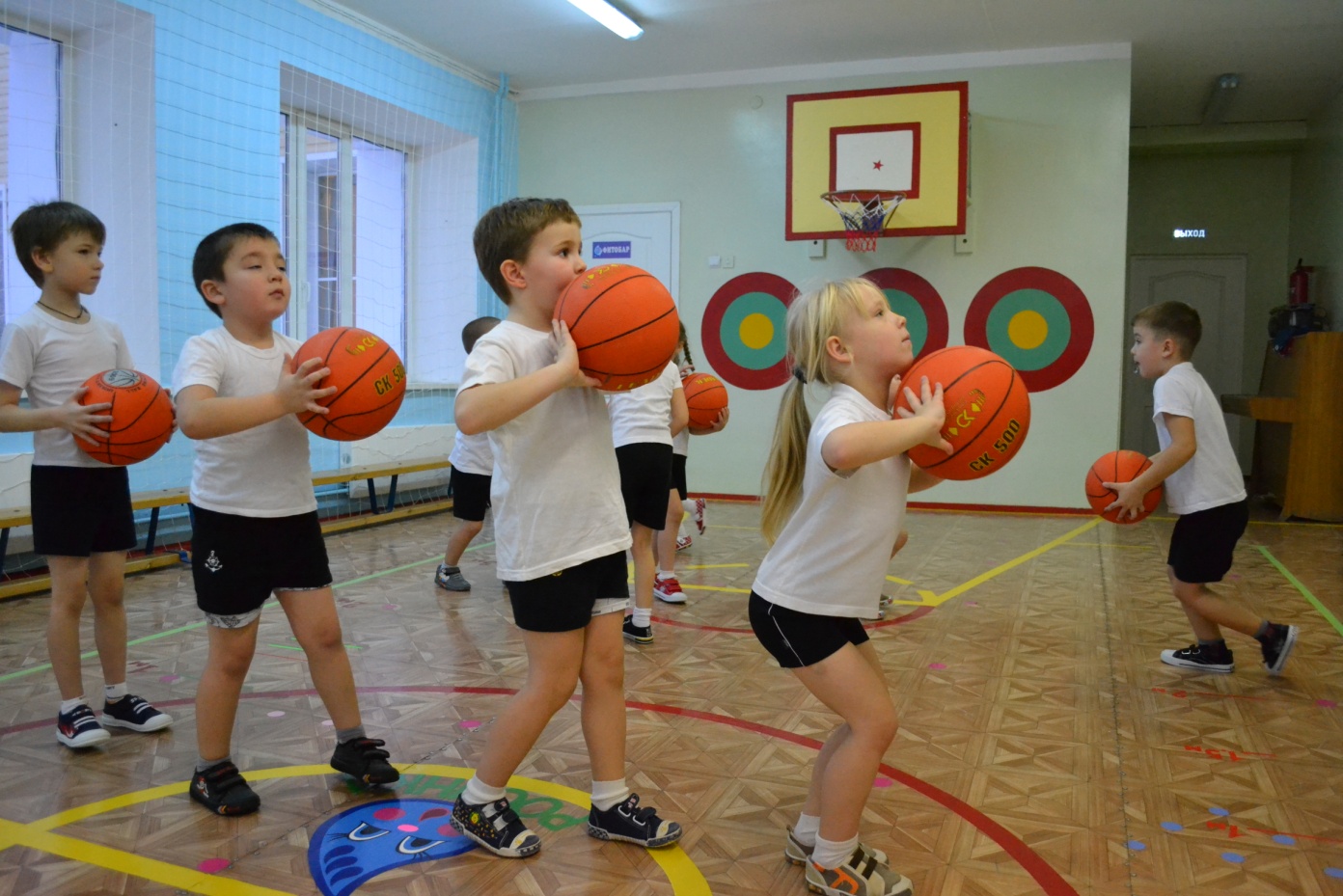 Задачи:Сохранение и укрепление здоровья детей с использованием разных форм и методов физического воспитания (физические и силовые упражнения, подвижные игры, упражнения на дыхание, релаксация)Развитие двигательных навыков и физических качеств: силы, ловкости, выносливости, быстроты реакции через подвижные игры и упражнения с мячом, совершенствование навыков владения мячом;Воспитание дружеских взаимоотношений между детьми;Воспитание у детей интереса к спортивной игре баскетбол, потребности в систематических занятиях и физических упражнениях.    Инвентарь:гантели по две на каждого ребенка; набивные мячи 4 шт.; мячи баскетбольные на каждого ребенка; ориентиры 8 шт.; два баскетбольных кольца,индивидуальные гимнастические коврики; карточки с заданиямиХод занятия: На стене или ширме висит оформление (изображение смешариков, занимающихся спортом).Педагог: Здравствуйте, ребята. Вы любите играть с мячом? (Да!)Сегодня я хочу познакомить вас с настоящей баскетбольной командой. Вот они – это смешарики.  А вы знали, что смешарики умеют играть в баскетбол? (Нет!) Они настоящая команда и вообще очень любят заниматься спортом. У каждого спортсмена есть свой секрет, как добиться успеха, и сегодня смешарики хотят поделиться с вами своими секретами и дать полезные советы, как стать настоящими баскетболистами.Они прислали нам вот такое письмо….. вот оно у Карыча (Педагог читает письмо).“Здравствуйте! Я, главный тренер по баскетболу, и моя команда прислали вам свои советы и задания. Выполните их и они помогут вам стать настоящими баскетболистами. С наилучшими пожеланиями тренер Кар-Карыч”. Здесь и задания в конверте, выполним задания? (Да!) Тогда всех прошу пройти в спорт зал, мы начинаем тренировку.Дети с педагогом заходят в спортивный зал. В зале размещены  станции …каждая принадлежит одному из смешариков. На каждой станции дети выполняют одно задание.I часть занятия:1 Станция.Секрет Ежика: Я хороший баскетболист, потому что я выносливый.Задание от Ёжика: ходьба и бег разными способами с гантелями в руках.Дети берут гантели, встают в колонну по одному.Ходьба: ходьба на носках, руки с гантелями вверх; ходьба на пятках, руки в стороны; в полуприседе, гантели к плечам; с высоким подниманием колен, гантели за спиной; бег, гантели возле груди; прыжки на двух ногах с продвижением вперед, гантели возле груди; ходьба руки с гантелями внизу. Упр. на дыхание: вдох, руки с гантелями вверх; выдох, руки вниз.Дети кладут гантели на место и подходят ко второй станции.II часть занятия:2 Станция.Секрет Бараша: Я хороший баскетболист, потому что у меня сильные пальцы рук.Задание от Бараша: Упражнения с большим баскетбольным мячом: «здороваемся» проворачиваем мяч в кистях, не прижимая к себе;катаем по себе, прижимая мяч к телу и перекатывая его пальцами кистей поногамспинешееголовеДети берут баскетбольные  мячи и встают в пары.Передача мячей друг другу: снизу двумя руками, из –за головы, от груди3 Станция.Секрет Пина: Я хороший баскетболист, потому что ловкий и хорошо владею мячом.Задание от Пина: Ведение мяча.Дети берут мячи и встают полукругом Ведение мяча на месте, затем по кругу друг за другом правой и левой рукой, в боковом галопе, змейкой между ориентирами.Вместе с мячами  подходят к следующей станции.4 Станция.Секрет Совуньи: Я хорошая баскетболистка, потому что меткая.Задание от Совуньи: Забрасывание мяча в баскетбольное кольцо.Дети делятся на две команды у каждого в руках мяч.Игра: «10 бросков»Команды стоят напротив баскетбольной корзин на расстоянии 4-5 м. У первых игроков в руках мяч. По сигналу первый игрок ведет мяч к щитку, забрасывает в кольцо и передает следующему. Выигрывает команда первая сделавшая 10 попаданий.Дети кладут мячи на место и подходят к следующей станции.5. Станция.Секрет Нюши: Я хорошая баскетболистка, потому что умею играть в команде, и не сориться с друзьями.Задание от Нюши: Подвижная игра “Мяч капитану”.“Мяч Капитану” дети делятся на две команды. В каждой команде выбирается капитан, который становиться в кружок, отмеченный в конце чужой площадки. Игроки одной команды бросают мяч своему капитану, а игроки другой стараются его перехватить и передать своему капитану, если капитан поймал мяч или задел его рукой команда получает очко. Выигрывает команда, набравшая больше очков.Ш часть занятия:6 Станция.Секрет Копатыча: Я хороший баскетболист, потому что умею правильно дышать и расслабляться.Задание от Копатыча : Дыхательное упражнение “Воздушный шар в животе”Дети берут коврики и ложатся.Упражнение: “Воздушный шар в животе” (брюшное дыхание) дети лежат на ковриках, на спине, руки на животе. Делают вдох, набирая воздух в живот, как бы надувают в нем воздушный шар, выдох, шар в животе сдувается. «Каша кипит». Исходное положение (ИП): сидя, одна рука лежит на животе, другая - на груди. Втягивая живот и набирая воздух в легкие – вдох, опуская грудь (выдыхая воздух) и выпячивая живот – выдох. При выдохе громко произносить звук «ф-ф-ф-ф». Повторить 3-4 раза.(дыхательные упражнения способствуют насыщению кислородом каждой клеточки организма. Умение управлять дыханием способствует умению управлять собой.Кроме того, правильное дыхание стимулирует работу сердца, головного мозга и нервной системы, избавляет человека от многих болезней, улучшает пищеварение (прежде чем пища будет переварена и усвоена, она должна поглотить кислород из крови и окислиться).Медленный выдох помогает расслабиться, успокоиться, справиться с волнением и раздражительностью.)7 Станция.Дети и педагог подходят к последней станции Кар-Карыча. Педагог: Ребята, а на последнем задании что изображено? (Подарок!) Это Кар Карыч прислал вам подарок.(эмблемки: «самый ловкий», «самый сильный» и т.д.)  Сегодня вы узнали, каким должен быть настоящий баскетболист, смешарики поделились с вами своими секретами, как этого добиться. Мы выполнили все задания, получили подарки. А давайте поблагодарим смешариков, скажем им спасибо, а как мы это сделаем? Они написали нам письмо, может, мы напишем им ответ, и поблагодарим их. Писать вы не умеете. Но зато ответ можно нарисовать. Тогда пойдемте в группу писать письмо.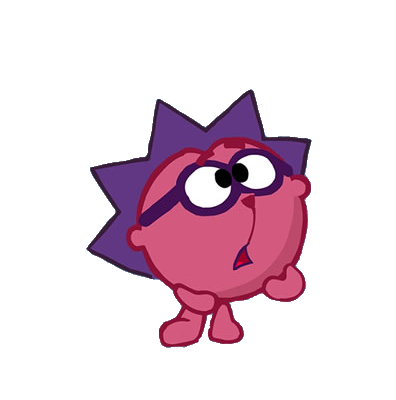 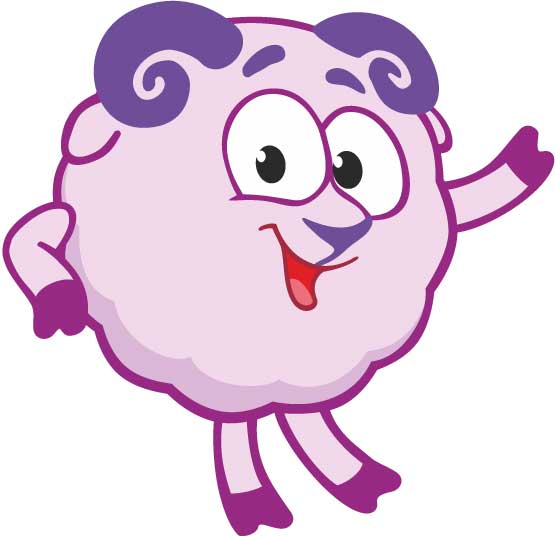 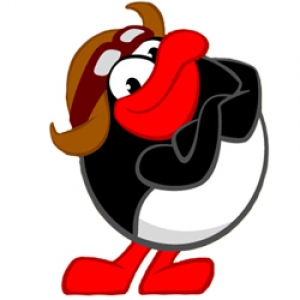 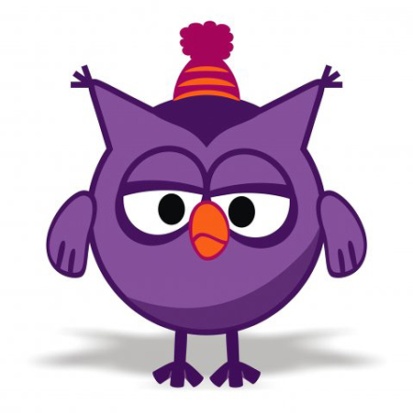 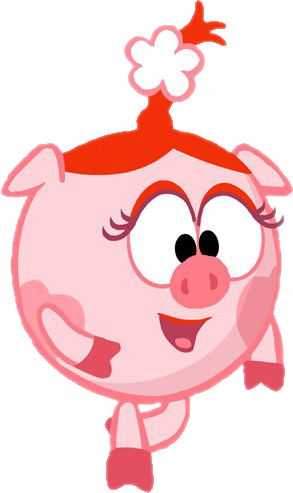 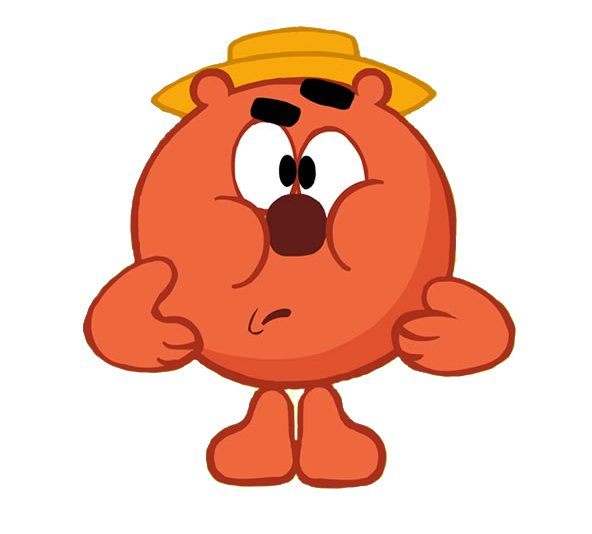 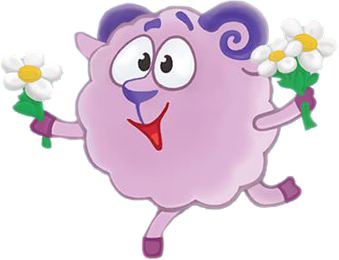 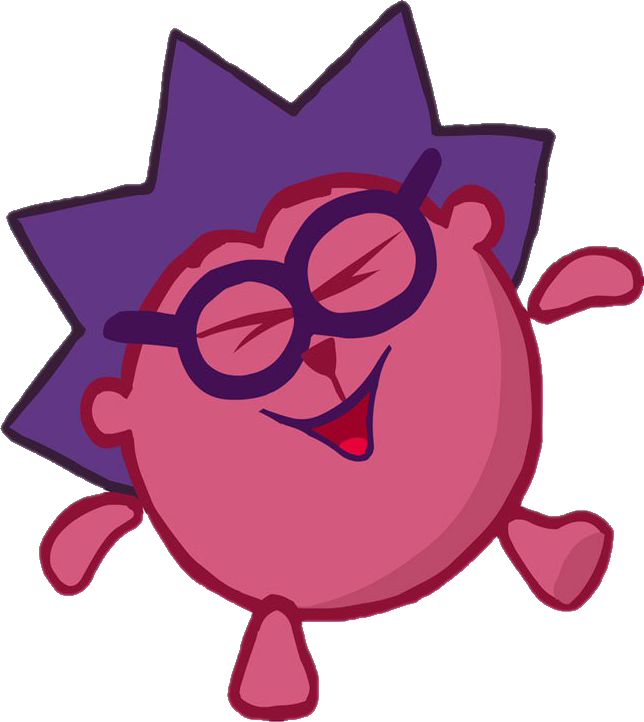 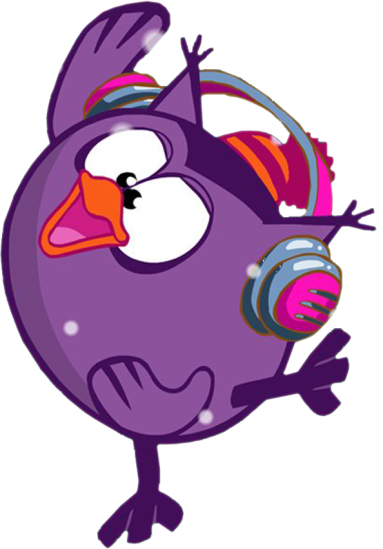 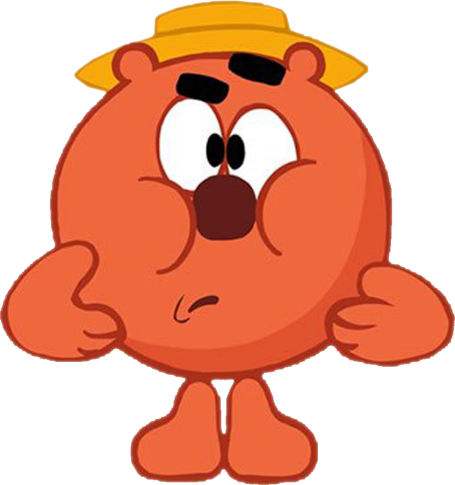 